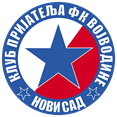 И З Ј А В А О ПРИСТУПАЊУ У ЧЛАНСТВО КЛУБА ПРИЈАТЕЉА ФК ВОЈВОДИНЕКлуб пријатеља ФК Војводине је покретач чланства у Удружењу грађана Клуб пријатеља ФК Војводине (у даљем тексту „Клуб пријатеља“) и издавач чланске карте за члана Клуба пријатеља, а према Статуту Клуба пријатеља (чланови 5 до 7).Закључивањем ове Изјаве потврђујем да ме је Клуб пријатеља обавестио о обради личних података у складу са одредбама Закона о заштити података о личности. Чланство у Клубу пријатеља, стиче се након регистрације и формирања обавезних података који се наводе у апликационој форми (Изјава о приступању).Члан Клуба пријатеља је изричито сагласан да Клуб пријатеља има право да податке о члану Клуба пријатеља, који се односе на адресу, бројеве телефона, е-маил адресе и остале податке за успостављање контакта, а које је Члан презентовао приликом потписивања ове Изјаве, користи ради достављања обавештења о својим активностима, производима и услугама, у виду летака, проспеката, електронских порука, као и свих других средстава пословне комуникације и презентације.Општи услови учлањења у Клуб пријатеља Закључивањем ове Изјаве потврђујем да ме је Клуб пријатеља упознао са одредбама Статута Клуба пријатеља које се односе на чланство у Клубу пријатеља.  Статут Клуба пријатеља налази се на интернет адреси www.klubprijatelja-fkv.rsКлуб пријатења ће потписнику ове Изјаве, достављати информације о својим активностима путем СМС порука и/или путем е-маила (на начин опредељен од стране члана, а  који се региструје у бази података Клуба пријатеља). Чланску карту Клуба пријатеља може да користи само Члан клуба и иста се не може давати трећим лицима на коришћење. Једном дата сагласност може бити повучена у складу са законским прописима.Члан има право да се обрати Фонду и писаним путем затражи увид у све радње које Клуб пријатења чини на основу својевољно добијених података од члана, а у складу са Законом о заштити података о личности.КЛУБ ПРИЈАТЕЉА ФК ВОЈВОДИНЕЧЛАН ,,КЛУБА ПРИЈАТЕЉА"за Клуб пријатеља(име и презиме)Име и презиме                                                          ПотписМПСтатус члана:Адреса и место становања  (уписати и птт број)1. УПРАВНИ ОДБОР2. ДЕЛЕГАТ СКУПШТИНЕ3. РЕДОВАН ЧЛАНКонтакт телефон  (уписати број мобилног телефона)(попуњава Клуб пријатеља)Е-мail(Попуњава члан)